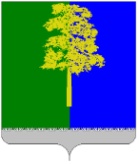 Муниципальное образование Кондинский районХанты-Мансийского автономного округа - ЮгрыАДМИНИСТРАЦИЯ КОНДИНСКОГО РАЙОНАПОСТАНОВЛЕНИЕВ целях приведения нормативных правовых актов администрации Кондинского района в соответствие с действующим законодательством Российской Федерации, руководствуясь Федеральным законом от 27 июля       2010 года № 210-ФЗ «Об организации предоставления государственных и муниципальных услуг», постановлением Правительства Ханты-Мансийского автономного округа – Югры от 24 июня 2002 года № 379-п «Об утверждении Порядка регистрации трудовых договоров, заключаемых между работниками и работодателями - физическими лицами, не являющимися индивидуальными предпринимателями», администрация Кондинского района постановляет:1. Внести в постановление администрации Кондинского района от 15 августа 2017 года № 1292 «Об утверждении административного регламента предоставления муниципальной услуги «Уведомительная регистрация трудового договора, заключаемого между работником и работодателем - физическим лицом, не являющимся индивидуальным предпринимателем, изменений в трудовой договор, факта прекращения трудового договора» следующее изменение:Абзац пятый пункта 17 раздела II приложения к постановлению признать утратившим силу.2. Обнародовать постановление в соответствии с решением Думы Кондинского района от 27 февраля 2017 года № 215 «Об утверждении Порядка опубликования (обнародования) муниципальных правовых актов и другой официальной информации органов местного самоуправления муниципального образования Кондинский район» и разместить на официальном сайте органов местного самоуправления Кондинского района Ханты-Мансийского автономного округа – Югры. 3. Постановление вступает в силу после его обнародования.ст/Банк документов/Постановления 2023от 13 сентября 2023 года№ 969 пгт. МеждуреченскийО внесении изменения в постановление администрации Кондинского района                     от 15 августа 2017 года № 1292                            «Об утверждении административного регламента предоставления муниципальной услуги «Уведомительная регистрация трудового договора, заключаемого между работником и работодателем - физическим лицом, не являющимся индивидуальным предпринимателем, изменений в трудовой договор, факта прекращения трудового договора»Глава районаА.А. Мухин